Machine Translated by Google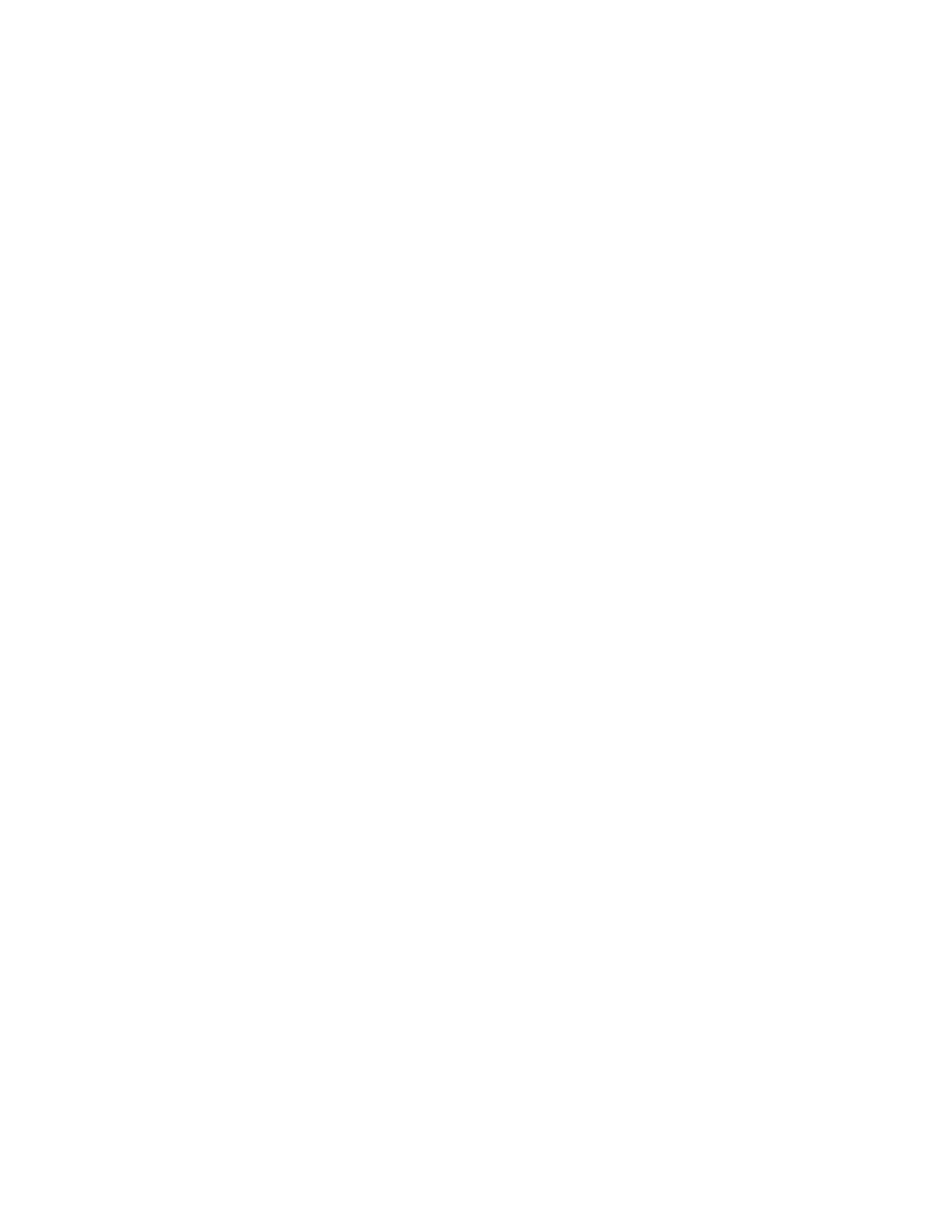 1Dr Ted Hildebrandt, OT Histoire, Lit. et Théologie, Conférence 24© 2020 Dr Ted HildebrandtIl s'agit du Dr Ted Hildebrandt dans son ouvrage Histoire, littérature et théologie de l'Ancien Testament.cours, conférence numéro 24 sur : David­­sa compassion, sa passion et sa haine du mal.Aperçu du quiz [0:00­1:27]Cours, quelques choses pour la semaine prochaine, pour jeudi prochain. Vous travaillezsur les Prophètes. Il y aura donc des lectures choisies sur les Prophètes. je n'ai pas vérifié leprogramme en ligne, tout comme les lectures sélectionnées. Donnez­moi jusqu'à demain matin pour obtenirc’est exact, mais vous pouvez commencer à travailler sur certains prophètes. Pour certains des sélectionnéslectures, je ne suis pas sûr que le programme soit correct. Je suppose que le programme est bon mais je veuxpour le vérifier par rapport au programme en ligne. J'aurai ça parfait pour demainmatin. Mais nous travaillerons sur les Prophètes. Jeudi prochain, c'est notre dernière journée de quiz.Est­ce que ça ne va pas être une journée triste. Ensuite, il ne nous reste plus que la finale. Le finalpartira du dernier examen. Je publierai probablement un guide d'étude pour la finale après notre dernièreCours du jeudi, le vendredi matin suivant.La compassion de David [1:28­3:09]Eh bien, allons­y. Aujourd'hui, nous allons nous concentrer entièrement sur la vie de David.Précédemment, nous avons présenté David et Saül, avec David quand il était plus jeune et sonmariage avec Michal, la fille de Saül, puis sa fuite devant Saül qui essayait de tuerlui depuis plusieurs années. A la fin du livre de Samuel, Saül lui­même va à cesorcière d'En Dor. La sorcière d'En Dor fait­elle monter Samuel ? Non, elle n'apporte pasSamuel debout. Elle est plus surprise, je pense, que quiconque lorsque Samuel arrive.Elle panique, puis Saul parle/interviewe Samuel. Samuel dit à Saül : « toi etvos garçons seront avec moi demain. Cela signifie que Saul apprend au chapitre 28 queil va être mort, qu'il va être avec Samuel qui était déjà mort au chapitre 25.Alors aujourd’hui, je veux examiner certaines choses à propos de David. Le gros problème avec David, je suisje ne vais pas prendre 2 Samuel chronologiquement, je vais plutôt en parler davantagethématiquement. Le thème que je souhaite développer est que David était un homme selon la volonté de Dieu.Machine Translated by Google2cœur. Ma question est la suivante : que signifie être une personne selon le cœur de Dieu ? Donc je veuxconsidérer le roi David comme un modèle de ce que signifie être une personne selon le cœur de Dieu.Pour ce faire, je vais prendre des thèmes de la vie de David. Le premier thème de Davidla vie que je veux examiner est la compassion de David. Je vais donc passer en revue diversscénarios de compassion de David, puis nous parlerons de la passion de David, et enfin, nousparlera de la haine de David pour le mal.La mort de Saül [3:10­9:06]Premièrement, concernant sa compassion, qui a tué Saül ? Est­ce que quelqu'un se souvient d'avoir lu la finde 1 Samuel ? Il est dit que Saul s'est suicidé et que lorsque vous passez au suivant, etpermettez­moi de lire 1 Samuel chapitre 31, verset 4 et suivant, il est dit : « Les combats s'intensifièrent tellementféroce autour de Saül et quand les archers l'ont rattrapé, ils l'ont grièvement blessé. Doncun gars a tiré avec un arc et des flèches et la flèche a touché Saul. Il est grièvement blessé. Ils pourraientpas lui faire monter l'hélicoptère Medivac. « Alors Saül dit à son porteur d'armure : « Tire tonl'épée et me transperce ou ces incirconcis viendront me transperceret abuse de moi. Mais son porteur d’armure était terrifié et ne voulait pas le faire. D'ailleurs, quiavait aussi un porteur d'armure ? Est­ce que quelqu'un se souvient de Goliath ? Goliath avait son armureporteur et maintenant Saül a son porteur d'armure et le porteur d'armure est probablement très fidèlevers Saül et il sortit ses armes pour le combat. Saül dit au porteur d'armure de le tuer maisle porteur d'armure ne le fera pas. Est­ce qu'il faut beaucoup de temps pour qu'une personne tue un autre humainêtre? C'est une grosse affaire. Je ne sais pas si vous savez que pendant la Seconde Guerre mondiale, beaucouples gars qui sont allés au combat ont tiré en l’air avec leurs armes. Ils n'ont pas tiré sur un autrepersonne parce que dégainer son arme et tirer sur une autre personne est une chose très difficile à faire.Ainsi, lors de nombreuses guerres antérieures, les gens tiraient en l’air avec leurs armes. C'est un énormepourcentage de gars qui n'ont jamais vraiment mis une perle sur quelqu'un et qui ont réellement prisles vers le bas. C'est donc intéressant. Ce genre de faits ne sont généralement pas divulgués. Mais quoice qui arrive, c'est que son porteur d'armure est terrifié et ne veut pas le faire. « Alors Saül prit le sienépée et tomba dessus. Quand le porteur d’armure vit que Saül était mort… » Alors Saul est abattucritique, mais il est toujours en vie. Puis il tombe sur sa propre épée parce que le porteur de l'armureMachine Translated by Google3ne le tuera pas. "Quand le porteur d'armure vit que Saül était mort, lui aussi tomba sur son épéeet il est mort. Alors Saül, ses trois fils, son écuyer et tous ses hommes moururent ensemble.le même jour. » Vous avez donc cette fin tragique pour Saul. Mais ce qui est intéressant c'est quandvous tournez la page – donc au chapitre 31 de 1 Samuel, c'est Saül qui s'est suicidé. Il est tombé sur sonépée; il s'est suicidé. Nous appelons cela un suicide. Il s'est suicidé en tombant sur sonépée.Mais lorsque vous tournez la page et passez à 2 Samuel, chapitre 1, il est écrit ceci :à propos du verset 10. Il y a un Amalécite qui s'est enfui. Il y a donc un Amalécite quivient à David. Laissez­moi juste raconter l'histoire. L'Amalécite vient à David avec la couronnede Saül et de la bande de son bras. Au fait, David reconnaîtra­t­il immédiatementcette couronne comme étant celle de Saül ? Oui. Alors l'Amalécite vient vers David avec la couronne etle groupe puis l'Amalécite raconte l'histoire. "'Il se trouve que j'étais sur le mont Gilboa',dit le jeune homme, "et il y avait Saül appuyé sur sa lance avec des chars et des cavaliers".presque sur lui et il s'est retourné et m'a vu et il m'a appelé, et j'ai dit :'Que puis­je faire?' Il m'a demandé : « Qui es­tu ? «Je suis un Amalécite», répondis­je. Et puisil m'a dit : 'lève­toi sur moi et tue­moi, je suis en train de mourir mais je suis toujours en vie.'Alors je me suis tenu au­dessus de lui et je l'ai tué parce que je savais qu'après sa chute, il ne pourrait plussurvivre plus. J'ai pris la couronne qui était sur sa tête et le bandeau sur son bras et j'aije les ai amenés ici à mon Seigneur.La question est donc de savoir qui a tué Saül ? D'après ce que j'ai compris, vous ne pouvez obtenirtué une fois. Alors, Saül s’est­il suicidé ou est­ce que cet Amalécite l’a tué ? Cela devient unquestion et il y a essentiellement deux options. Maintenant, il y en aura peut­être davantage. Vous êtes plus les garscréatif que moi, il y a peut­être plus d'options, mais voici deux options possibles à ce sujet.La première est que Saul a été abattu. Il tomba alors sur son épée mais il était toujours en vie. Quand tu tombes sur unune épée comme celle­là, est­ce qu'une personne meurt lentement d'habitude ? Faut­il beaucoup pour mourir ? Alors il tombe dessusil est toujours en train de graver son épée et il est toujours en vie. Puis il appelle leAmalécite, « viens et acheve­moi ». Voilà donc le premier scénario : l'Amalécite estdire la vérité. Saül était tombé sur son épée, bien qu'il s'était donné une menace mortelle.blessure dont il allait mourir mais il appelle l'Amalécite et lui dit "viensMachine Translated by Google4achevez­moi plus vite pour que les Philistins ne m'attrapent pas et ne me torturent pas.moi et ça devient vraiment moche. Donc, dans ce cas, l’Amalécite dirait la vérité :c'est possible.Je pense que ce qui est probablement plus probable, c'est que l'Amalécite ment. Ce qui s'est passéest­ce que Saül tomba sur son épée et Saül mourut. Alors l’Amalécite ment à David. Il a attrapéla couronne de la tête de Saül et le bandeau de son bras et il les apporta à David parce queque veut l'Amalécite ? Il veut une récompense et une faveur du nouveau roi. Il estapportant la couronne au nouveau roi et ainsi il invente cette histoire et la raconte à Daviden espérant une récompense.Maintenant, quel est le problème ? L'Amalécite le dit à David. Avec David, tu touchesl'oint du Seigneur ? Non. Cet Amalécite prétend maintenant qu'il a tué le Seigneur.oint. Alors ce type donne sa propre condamnation à mort. Au fait, il y a une certaine ironie iciaussi. Le gars prétend qu'il est un Amalécite. Vous souvenez­vous de Saül dans 1 Samuel 15 ? Qui étaitSaul est censé disparaître ? Quel groupe tribal était­il censé éliminer ? LeAmalécites. Il a refusé de le faire et maintenant vous avez un Amalécite debout au­dessus de Saül dans sonla mort. Je suppose que le gars ment et veut une récompense de David. Il va chez Davidet David dit : « Vous avez joué avec l'oint du Seigneur. Tu es un homme mort. Alors Davidmet à mort l'Amalécite.Discussion sur le suicide [9:07­16:54]Maintenant vous dites, ce n'est pas vraiment compatissant, mais il y a des choses ici que je pensenous devons en parler. Quand une personne se suicide, va­t­elle en enfer à cause deun péché non avoué ? Maintenant, je réalise que ce n'est pas vraiment une question dans le Massachusetts.parce qu'au Massachusetts, tout le monde va au paradis. Mais dans d'autres parties du monde, ilsJe pense qu’il existe un endroit appelé « l’enfer ». Ainsi, si une personne commet un péché non avoué, son derniercet acte est un meurtre d'eux­mêmes. Il y a donc un péché non confessé et la personne estse rebeller. Certains pensent donc que si une personne se suicide, elle va automatiquement auenfer. Je pense que c'est faux. Laissez­moi vous raconter une histoire, puis laissez­moi l'illustrer à partir dele texte. D'ailleurs, quand je regarde autour de moi dans une classe de cette taille, il y a probablement certains d'entre vousqui savent ce que c'est que d'avoir des amis et des membres de la famille qui se sont suicidés. Est­ceMachine Translated by Google5un problème vraiment sérieux ?Mon fils est revenu d'Afghanistan et quand il est revenu d'Irak, beaucoup de sesmes amis se saoulaient tout le temps. Ce sont des Marines et ils se saoulent tout le temps.pour essayer d'oublier ce qu'ils ont vu. Un autre de ses amis, il a dit que ce type allait parfaitement bien...ajusté, était un gars calme. Quelqu'un est entré dans sa chambre et l'a récupéré juste avant ; il avaitun M16 dans la bouche et il allait appuyer sur la gâchette et quelqu'un est entré par effraction dans sa chambreet a fait tomber l'arme. Mais malheureusement, il y avait d'autres personnes avec qui ilsil n'est pas arrivé à temps et il y avait des gens avec qui il est revenu et qui se sont suicidés(Des grappes, on s'en souvient).Celui qui me semble le plus remarquable, laissez­moi vous raconter une histoire sur M. Mill.(pseudonyme). M. Mill était multimillionnaire. Il était originaire de Columbus, Ohio. Il était dansune très grosse affaire. Il était si connu dans cette ville lorsqu'il se rendait dans sonrestaurant préféré, ils n'ont même pas demandé à M. Mill ce qu'il voulait commander. Ils savaientce qu'il voulait et ils ont donc commandé pour lui. Ce type était une limousine, du genre multimillionnairede mec. J'enseignais avec ses deux fils, tous deux de merveilleux jeunes hommes titulaires d'un doctorat. À l'époquenous étions au début de la trentaine. Il avait une famille merveilleuse, une épouse merveilleuse et un grandentreprise. Il a pris sa retraite de l'entreprise. Il n'avait rien à craindre pour lereste de sa vie. Il était bien placé. En quittant l'entreprise, il a perdu sa raison de vivre,parce que l'entreprise faisait tellement partie de sa vie et maintenant, tout d'un coup, il est assisautour et il ne sait pas quoi faire de lui­même. Il devient de plus en plusdéprimé. Puis un jour, sa femme est allée au garage et il s'est pendu ets'est pendu dans leur garage.Vous demandez : comment êtes­vous entré dans cette affaire ? Ils m'ont appelé parce que j'avais la même tailletel qu'il était et j'ai donc reçu tous ces vêtements très chers qu'il avait achetés. Je portais M.Fabrique des vêtements depuis probablement au moins dix ans. En fait, je les ai toujours. Qu'est­ce que c'étaitses chaussures étaient étonnantes pour moi. J'ai le pied vraiment large et je prends un 10 ½ triple E. Dans les autresEn d'autres termes, je dois toujours prendre des 12 ou quelque chose comme ça parce que mes pieds sont si larges que je ne pourrai jamaistrouver des chaussures qui me vont pour qu'elles soient toujours très longues. M. Mill s'est cassé un orteil alors qu'ilplus jeune et devinez quelle taille de chaussures il portait ? Un 10 ½ triple E. Je ne peux même pas aller chercher une chaussureMachine Translated by Google6stockez­les et trouvez­les. Chaque fois qu’il achetait des chaussures, il en achetait deux paires. Donc jusqu'àce jour­là, en fait, lorsque j'étais récemment au mariage de ma fille, je portais M.Les chaussures de Mill. Ils étaient très gentils. C'étaient des chaussures à 100 dollars. Pour vous les gars, ce n'est pas le casbeaucoup aujourd'hui pour les chaussures, mais à l'époque, c'étaient de belles chaussures en cuir. M. Mill était unChrétien toute sa vie. Il a été impliqué dans l'Église au cours de sa vie. Ses deux fils étaientj'enseigne avec moi dans une école très chrétienne. Sa femme est également une merveilleuse chrétienne.Question, est­il allé en enfer parce qu'il s'est pendu comme ça ? Je veux dire, d'abordde tout cela, ce serait vraiment méchant et cruel de demander à sa femme. Tu n'aurais jamais pensé à direquelque chose comme ça. J'espère que vous êtes plus intelligent que ça.Que dit la Bible ? C'est un vrai problème. Avez­vous déjà été làquelqu'un…[Étudiant parlant] « Même quelqu'un qui souffre de dépression, il faut regardercapacités mentales et physiques, il n'était donc pas vraiment responsable de ses actes.[Hildebrandt] J'ai un problème avec certaines maladies mentales et je ne suis pasresponsables de leurs actes. Je sais que je vais probablement trop loin mais je pense justeà propos de ce Norvégien. Vous réalisez que le Norvégien qui a fait exploser 77 personnes,ils ont dit qu'il était fou. Donc ce type ne va pas en prison. Maintenant, ils vont l'enfermer pourun diagnostic psychiatrique. Il y a donc un équilibre avec cela.Je ne sais pas où se situe la limite entre être responsable ou irresponsable. Je sais aussiet j'ai eu des expériences personnelles avec mon père, alors que mon père mourait d'un cancer. jeadmire mon père. Je pense qu’il était un meilleur chrétien que je ne le serai jamais. Je vraiment,je respectais vraiment mon père, mais quand il tombait, il avait toujours un cancer.Je ne peux pas vous dire à quel point cela a été douloureux : un cancer du pancréas. Je le pompais avecmorphine. Il ne permettait à personne d'autre de lui donner de la morphine. J'étais le seul à qui ilon lui donnerait de la morphine. Je ne savais pas ce que je faisais. Je ne suis pas médecin maisil ne ferait confiance à personne d'autre. Mais je lui donnais de la morphine mais vers la fin ilplaidé pour la mort. Que faites­vous quand il plaide en voulant mourir ? Il veut alleret être avec le Seigneur et sa douleur était tout simplement horrible. Que fais­tu? Il y aconflits sur ce genre de choses. Dieu soit loué, je n'ai pas eu à prendre cette décision parce queMachine Translated by Google7environ trois jours plus tard, il est mort de son propre chef, mais c'était vraiment horrible.Certains d'entre vous savent de quoi je parle parce que vous avez eu des amis quiSi vous vous êtes suicidé ou si des membres de votre famille se sont suicidés, cela vous arrache les tripes. Laisse­moi juste aller dans unpassage. Que dit la Bible à ce sujet ? Vous souvenez­vous de 1 Samuel 28 ?Samuel arrive et que dit Samuel à Saül ? « Demain, vous et vos filsêtre avec moi." Eh bien, vous pouvez dire, cela signifie simplement qu'ils seront morts. Mais remarquez qu'il dit :« Demain, toi et tes fils… » Maintenant, nous ne connaissons pas le reste de ses fils, sauf unL'un des fils qui meurt ici et que nous connaissons est Jonathan. Question : Jonathan est­il l'un desle meilleur de toute la Bible ? Alors je veux dire que si Saül et ses fils vont là où se trouve Samuel, ce seraest un bon endroit. Alors je veux dire, le paradis probablement. Ce n'est pas concluant si tu sais ce que jeje dis. Je ne peux pas faire une analyse philosophique ou exégétique pour le prouver mais je dis que il me semble que les preuves vont dans ce sens.[Étudiant parlant] « Mais ce que j'essayais de dire, c'était de savoir à quel point le mental prend le physique.manifestations et dire que quelqu'un meurt, qu'il se suicide, c'est vraiment la dépression. Toi sais ce que je veux dire? Ce n'est pas lui.Réponse de Hildebrandt : Oui, ce que je dis, c'est que je ne sais pas où se trouve la ligne.quelqu'un qui est en panne et je dois le laisser de côté mais il semble que le texte l'indiqueque Saül et ses fils allèrent chez Samuel, ce qui est un bon endroit. Alors je veux dire que nous avons des données bibliques pour cela.La compassion de David : éloge funèbre pour Saül [16:55­21:03]Voici maintenant où David revient. David fait l'éloge funèbre de Saül. Maintenant, faistu sais quel est le mot éloge funèbre ? L'éloge funèbre, c'est quoi ? Habituellement, quand quelqu'un meurt, c'est ce que tu faisun éloge funèbre. Le mot « eu » devant un mot signifie « bon » en grec et en anglais.Est­ce que quelqu'un sait ce qu'est un euphémisme ? Un euphémisme, c'est quand vous « parlez bien ». Ceest un éloge funèbre. « Logy » vient des logos. Logos signifie : « au commencement était le logos, auau début, il y avait le mot. Le « bon mot ». Alors ce qui se passe, c'est qu'il va donnerun éloge funèbre, une « bonne parole », pour Saül, mais Saül était­il celui­là même qui avait essayé de tuerlui depuis des années. Voici ce que David dit de Saül. "Il est parti. Dieu soit loué, ce gars estmort. Il essayait de me tuer depuis des années. Il a finalement eu ce qui lui arrivait. EstMachine Translated by Google8c'est ce que David a dit ? Voici ce que dit David dans son éloge funèbre. David est un poète, comme toisais, du livre des Psaumes. David écrit près de la moitié du livre des Psaumes.David dit ceci : « Saül et Jonathan ont été aimés en grâce dans leur vie. » Est­ce que tutu te souviens quand Saül essayait de le tuer ? Il dit dans l'éloge funèbre : « il était aimé etgracieux et dans la mort, ils ne se séparèrent pas. Ils étaient plus rapides que les aigles, plus forts queles Lions. Ô filles d'Israël, pleurez sur Saül qui vous a vêtues d'écarlate et de parures. OMSorné tes vêtements d’ornements d’or. Comment les puissants sont­ils tombés au combat ! » Estil loue Saül ici ? Le gars essaie de le tuer depuis des années, le gars qui est leroi, bien sûr. L'Esprit l'avait quitté et était venu sur David. Saul avait essayé de tuerlui. Ceci est incroyable. Cela me montre donc la compassion de David, que David n'est pas vindicatif.Il n'est pas vengeur. Saül a essayé de lui faire toutes sortes de choses désagréables, mais quand il meurt, David se lamente sur Saül.Maintenant, cette partie est vraiment bizarre. Je déteste l'amener au texte mais c'est comme çaau XXIe siècle, ces textes sont regardés. Il dit : « Je suis triste pour toi Jonathan,mon frère." Jonathan David était­il le meilleur ami ? Jonathan était le meilleur ami de David. Sonmon meilleur ami vient de mourir. Est­ce une grosse affaire? Quand un de tes meilleurs amis meurt, est­ce que çate faire quelque chose ? Mon fils peut vous en parler. Quand quelqu'un à qui tu tienset c'est ton meilleur ami et ils meurent, ça t'affecte beaucoup. « Je suis triste pour toi Jonathan,mon frère. Tu m'es très cher. Ton amour pour moi était merveilleux, encore plus merveilleuxque celui des femmes.Comment les gens du XXIe siècle comprennent­ils cela ? Ils le prennent comme siDavid et Jonathan avaient une relation homosexuelle. Est­ce que ça a quelque chose à voir avec quoi que ce soitici? Non, ce n'est pas le cas. Donc, pour lire cela, vous pouvez dire que nous faisons la réponse des lecteurs. Tu peux fairec'est tout ce que tu veux mais ce dont je parle c'est du fait que David et Jonathan étaientamis. Est­il possible pour les hommes d’avoir des amitiés sans être gay ? Alors ce que je suisdisant ici que vous avez deux gars qui sont comme des frères de sang – proches. Ils étaientproche au combat, proche dans la vie et ici il meurt. David dit, tu sais que j'ai eu un spécialrelation avec ce type Jonathan. C'était le meilleur ami de David. Alors faites attention à la façon dontles Écritures sont déformées au XXIe siècle. Je pense que c'est faux.Machine Translated by Google9[Étudiant parlant] « N'a­t­il pas aussi passé de mauvais moments avec certaines de ses femmes ?[Hildebrandt] Oui, David avait beaucoup d'épouses et nous allons y revenir. Donnermoi environ dix minutes et nous arriverons aux femmes de David. Je veux dire que certains d’entre eux étaient bons.Est­ce que tout le monde a entendu ça ? Il a dit que la raison pour laquelle il avait perdu son amour moral pour les femmes étaitparce qu'il a eu une très mauvaise expérience avec les femmes. Non, ne fais pas ça. Faisonsquelque chose de différent ici. Suggestion intéressante, je n'ai jamais entendu ça auparavant.La compassion de David : Ishbosheth [21:04­23:20]OK, maintenant Abner et Ishbosheth, qui sont ces gars­là ? Tout d’abord, Saül est mort.Vous êtes Israël, la mer de Galilée, le Jourdain et la mer Morte. Vous êtes Israël, les gars,Jordanie, mer Méditerranée. [Prof. Hildebrandt a désigné des sections de la pièce commerepères géographiques] David prend le contrôle d'Israël. David obtient donc ce territoire. Le fils de Saül estnommé Ishbosheth. Ishbosheth s'empare de cette région en Jordanie. Alors Ishbosheth avait ça[Jordan]. David a ceci [Juda].Maintenant, Ishbosheth était­il vraiment le nom de ce type ? Le nom du gars est Ishbosheth maisen fait, quand vous regardez les Chroniques, vous dites à Hildebrandt pourquoi n'aimez­vous pas lenom Ishbosheth? Voudriez­vous appeler votre fils ainsi ? Ishbosheth signifie « homme de honte ».Appeleriez­vous votre enfant « homme de honte » ? Vous dites que c'est un nom vraiment étrange pour un enfant.Personne ne ferait jamais ça à son enfant, je ne pense pas. Mais ce qui se passe, c'est si vous dépassezdans les Chroniques, vous voyez que son vrai nom était Ishbaal. Ishbaal veut dire quoi ? "Homme deBaal. » Au fait, en hébreu, quand je dis « Baal », qu’est­ce qui te vient à l’esprit ? Baall'adoration et des choses semblables... Baal et Asherah adorent les Cananéens. Quece n'était probablement pas le nom de l'enfant. Baal peut aussi signifier « propriétaire » ou « maître ». "Hommedu maître », qui serait Saul qui est « l’homme du maître » et qu’il était le grandbaal [maître] mec. En d’autres termes, Saül était le propriétaire/maître. Donc je pense que ce que tu asvoici qu'Ishbosheth est son surnom. Les scribes ultérieurs n'aimaient pas écrire le nomIshbaal et ils ne l'ont pas fait parce que cela signifiait « l'homme de Baal ». Alors le gars après sa propre vies’appelait probablement Ishbosheth, « homme honteux ». Je pense donc qu'Ishbosheth est unsurnom. Surnommez­vous les gens avec des noms différents, surtout si quelqu'un a un nom offensant ?Machine Translated by Googledix"Oui, Hannah." [Étudiant parlant] « À votre avis, quel était le nom de Nabal ?vraiment?"[Hildebrandt] Le nom de Nabal signifiait peut­être « imbécile », mais c'était peut­être son nom.surnom aussi. C'est dur à dire. Avec Nabal, tout ce que nous avons, c'est le nom de Nabal avecIshbosheth, nous avons aussi son autre nom. Donc celui­ci, nous le connaissons parce qu'il existe un réeltexte mais vous êtes dans 1 Samuel 25 là avec Nabal est le seul nom que vous avez.Mort d'Abner : la compassion de David [23:21­29:13]Donc, Ishbosheth est le fils de Saül, mais ce que nous devons savoir, c'est qui était le fils de Saül.général? Le roi Saül avait un général nommé Abner. David avait un général et sonle nom du général était Joab. Voilà donc les deux gars. Saül, son général en chef était Abner.Le principal général de David était Joab. Maintenant, quand Joab apparaît dans le récit, qu'est­ce que Joabva faire? Presque à chaque fois, il fait exactement la même chose. Joab fait quoipersonnes? Oui, Joab les tue. Joab est un tueur. Joab est le général de David et presque tousChaque fois qu'il apparaît dans le récit, il tue quelqu'un. Abner est le général de Saül et il estje vais faire des choses là aussi. Joab va alors tuer Abner. Laisse­moi juste te direl'histoire de la façon dont cela s'est produit et ensuite je veux regarder la compassion de David dans l'histoire.Joab et Abner étaient respectivement les deux généraux de David et de Saül. Ils ontensemble à une piscine appelée « piscine de Gabaon » (2 Sam. 2). Vous souvenez­vous duDes Gabaonites ? Ce sont eux qui ont conclu une alliance avec Israël. Il y a une piscine dansGabaon, de pilier en pilier, jusqu'à l'endroit où je me trouve. C'est une immense piscine. Depuisces colonnes, il y a une piscine et les hommes de Joab et les hommes d'Abner étaient assis autour de la piscine. Joabet Abner, les deux généraux, disent : « Hé, pourquoi ne laissons­nous pas ces jeunes se lever etluttez­vous et combattez­vous pour voir quels gars sont les plus coriaces. Alors les gars se lèvent et ilscommencez à vous battre, puis ça devient de plus en plus épais et tout d'un coup, les gens commencents'entre­tuer. Alors Abner décide : « Je sors d'ici. Cela devient dangereux.Ces gars s’entretuent. Alors Abner se met à courir. Maintenant Abner est le grand,général fort. Le frère cadet de Joab s'appelle Asahel et il est dit qu'il était « une flotte depied », ce qui signifiait qu’il était rapide. Alors Asahel court après Abner et Abner se retourneà Asahel et il dit : « Asahel, lâche­moi la queue. Je ne veux pas te faire de mal, parce que si je souffreMachine Translated by Google11toi, je dois répondre à qui ? Ton frère aîné. Les frères aînés s'occupent­ils dedes frères plus jeunes ? Quand j'étais jeune, cela s'est produit et quarante ans plus tard, mon frèreje m'en suis souvenu. Quand j'étais jeune, mon frère est rentré un jour de l'école etdes enfants lui avaient sauté dessus et l'avaient battu. Il est rentré à la maison, je suis le frère aîné, qu'est­ce queJe fais? J'ai enlevé ma ceinture, je l'ai mise autour de mon poing et je suis sorti et j'ai pris soin deentreprise. Alors quand je suis rentré à la maison, c'était juste fini. C'est fini; C'est cool. Ils ne le seront pasça te dérange encore. Saviez­vous que quarante ans plus tard, lorsqu'un de mes enfants recevaitmarié, mon frère racontait des histoires désagréables sur moi et ce qu'il disait était l'une desCe dont je me souviens à propos de mon frère, c'est que chaque fois que j'avais des ennuis comme celui­là, ilje prendrais mon parti. Il m'a protégé et il s'est occupé de mes affaires. Il s'en souvenaitquarante ans plus tard où je l'avais totalement oublié. Ce que je dis, c'est le plus vieuxle frère protège le frère cadet.Alors, qu'est­ce­qu'il s'est passé? Abner dit à Asahel : « Lâche­moi. je ne veux pas me battreJoab. Alors reculez. Il prend la crosse de sa lance et il repousse le gaminavec la crosse de sa lance. Mais quel est le problème ? La crosse de la lance vaà travers l'enfant et il finit par tuer l'enfant par accident et maintenant Joab va être sur son cas.Alors maintenant, que se passe­t­il ? Abner est ici avec Isbosheth en Jordanie et IsboshethIl a la concubine de Saül, qui s'appelle Rispa. Je n'ai jamais pu comprendre ça. C'est comme"la dame d'étage." Rizpah signifie « sol ». Mais quoi qu'il en soit, Abner dit : puis­je avoir Rizpah lela concubine de Saül et Isbosheth panique. Abner dit : « J'ai combattu pour Saül pendant vingtdes années et maintenant tu ne me donnes rien. Je vais chez David. Alors Abner se prendet ses troupes et il s'approche de David et il dit à David : « Je veux faire unalliance avec vous. Je te confierai le royaume, David. Vous aurez des territoires surmaintenant des deux côtés du Jourdain. Abner et David font alliance. Joab n'est paslà. Joab arrive et il dit : « Hé, David, tu n'aurais jamais dû conclure une alliance.avec Abner. Abner a essayé de te tuer. Pourquoi avez­vous fait alliance avec lui ?Alors Joab envoie et dit : « Abner, reviens ici. » Abner revient pensant qu'ilva parler à Joab. Joab sort son couteau et le plante sous la cinquième côte etMachine Translated by Google12tue Abner de sang­froid. Alors maintenant, Abner est mort et il a été tué de sang­froid.Quelle est la réponse de David à cela ? Joab l'a poignardé. Ceci est le chapitre 3 verset 32, il est dit :« Ils enterrèrent Abner à Hébron et le roi pleura à haute voix sur le tombeau d'Abner et tout le peuplepleuré aussi. Abner fut tué de sang­froid par Joab. C'était un meurtre ; Joab l'a tué. "LeLe roi chanta une complainte sur Abner. Alors les gens sont venus et ont exhorté David à manger quelque chose.Pourquoi les hommes sont­ils venus essayer de lui faire manger ? David ne mangeait pas. Quand quelque choseC'est vraiment tragique que tu ne manges pas, non ? Donc David jeûne et ne mange tout simplement pas parce qu'iltellement en colère contre ça. « Alors qu'il était encore jour, David prêta serment en disant : « Que Dieu traiteavec moi, cela peut être si sévère si je goûte du pain ou autre chose avant le coucher du soleil. Tousles gens en ont pris note et étaient contents. En effet, tout ce que faisait le roi leur plaisait. Doncce jour­là, tout le peuple et tout Israël savaient que le roi n’y était pour rien. DoncDavid a pleuré Abner et il a dit qu'il ne mangerait pas avant le coucher du soleil et tout le reste.les gens savaient que David n'avait rien à voir avec le meurtre d'Abner et que c'étaitLa faute de Joab.David est donc compatissant et même envers son ennemi ici. Il montre du respect àAbner même si Abner avait essayé de le tuer. Donc la réponse de David et celle du peupleLa réponse est que les gens savent que David avait de la compassion pour Abner, son ennemi. Il pleure pourlui et c'est un peu ainsi que se déroule l'histoire. C'est la deuxième situation oùDavid fait preuve de compassion.Mephibosheth et la compassion de David [29 :14­33 :15]En voici un autre. Ceci est terminé au chapitre 9 – 2 Samuel chapitre 9. Ceci est unbelle histoire, pas totalement belle mais c'est Mephibosheth. Dites ça trois fois vite.David est désormais le roi de tout. Il a obtenu Israël; il avait eu la Transjordanie.David est le roi de tout. David dit : « Y a­t­il des descendants de Saül que jepeut aider?" David est en position de pouvoir et maintenant il dit : « y a­t­il des restes deles descendants de Saül, que je peux aider ? Ils disent : « Ouais, il y a un gars nomméMephibosheth mais il l'est, quel est le problème de Mephibosheth ? Il est boiteux des deux jambes.Apparemment, lorsque l'infirmière le portait, soit elle l'a laissé tomber, soit elle est tombée sur lui, soitMachine Translated by Google13quelque chose et le gars est paralysé des deux jambes. En passant, dans notre culture, si vous êtesestropié des deux jambes, est­ce vraiment un gros problème ? Vous pouvez vous procurer des prothèses. Vous pouvez obtenir, vousje connais les ascenseurs qui vous emmènent. Vous pouvez obtenir un fauteuil roulant. Vous pouvez même courir dans unfauteuil roulant. Dans notre culture, c’est un problème mais pas énorme. Avaient­ils des fauteuils roulants ? A faitils ont des escaliers mécaniques ? Avaient­ils des ascenseurs et des choses comme ça ? Non.Au fait, Mephibosheth est le fils de qui ? Le fils de Jonathan. Rappelez­vous que David a fait unjure avec Jonathan qu'il prendra soin de sa descendance pour toujours. Donc David, en grosprend soin de Mephibosheth et c'est une belle situation. Il dit : « Mephibosheth, tuje peux manger à ma table à partir de maintenant et pour toujours. Vous êtes considéré comme l'un des roisfils. Je te nourrirai pour toujours. C'était le premier programme d'aide sociale jamais existé, Davidprendre soin de Mephibosheth. C’est donc un peu le scénario derrière tout cela.C’est le point que je veux en tirer. La bonté d'une personne peut être vue, peutêtre mesuré, sur la façon dont ils traitent les gens qui ne peuvent rien leur rembourser. Supposervous voulez obtenir une promotion et vous travaillez dans une entreprise à Bostoncomme mon fils l'était. Un gars arrive, il travaille quatre heures par jour et vous entrez et voustravailler huit à neuf heures par jour. Le gars travaille quatre heures par jour et même pendant ces quatre heuresheures, il ne fait presque pas de travail. Mais question, que fait celui qui travaille quatre heures par jour ? Ilsort jouer au golf avec le patron tous les jours ou chaque fois que le patron sort le week­end. Ilil joue tout le temps au golf avec le patron. Le temps vient pour les augmentations qui obtiendront lerelancer, celui qui va jouer au golf avec le patron ou celui qui fait le travail ? Celuicelui qui fait le travail devrait obtenir une augmentation. Non, celui qui travaille quatre heures par jour,En arrivant à dix heures et en rentrant chez lui à deux heures, en sortant jouer au golf avec le patron, il obtient leaugmenter. Est­ce que c'est comme ça que ça marche ? Tu fais des faveurs, tu deviens ami avec quelqu'un et puistout d'un coup, vous obtenez la promotion. Est­ce juste maintenant ? Est­ce correct? Non, ce n'est pas mais çac'est ainsi que cela fonctionne souvent. Les gens travaillent­ils avec des employeurs qui les dépassent pour essayer deobtenir des faveurs de leur part ? C'est ainsi que cela fonctionne normalement. Vous voulez donc aller à l’encontre de cela.Vous dites qu’est­ce que Mephibosheth avait dont David avait besoin ? Rien. En d'autreEn d’autres termes, David n’en a rien retiré. C'est la grâce ; c'est la compassion. Davida de la compassion et est miséricordieux envers Mephibosheth et prend soin de lui. C'est merveilleuxMachine Translated by Google14ce que David a fait. Il ne veut rien de Mephibosheth. Alors, comment traitez­vousdes gens qui sont des parias ? Comment traitez­vous les personnes qui ne s’intègrent pas ? C'est une marque de votrepersonnage. Tout le monde veut toujours les gens qui sont au sommet, mais comment les traitent­ils ?les gens en bas ? David est un gars compatissant. Il s'en prend à Mephiboshethet l'invite chez lui et prend soin de lui pour le reste de sa vie. Méphiboshethavait ses problèmes, comme on le voit dans certains des chapitres suivants que nous allons sauter.Absalom et la compassion de David [33:16­48:53]Et maintenant, qu’en est­il d’Absalom ? C'est celui sur lequel je veux camper pendant un moment. Absalométait le fils de David et Absalom va avoir de gros ennuis ici, alors je veuxpour travailler sur l'histoire d'Absalom. Cela montre très, très bien la compassion de David.Tout d’abord, voici comment se déroule l’histoire. Vous vous en souvenez peut­être. Il y avait unun gars nommé Amnon « et cela arriva » permettez­moi de commencer par le chapitre 13 verset 1, 2 Samuel13.1 : « Au fil du temps, Amnon, fils de David, tomba amoureux de Tamar, la bellesœur d'Absalom, fils de David. Alors Amnon, le fils de David, tombe amoureux de Tamar,la fille de David. Est­ce un problème? Oui. Au fait, Amnon est­il le demi­frèreà Tamar ? David a eu Amnon d'une autre épouse, alors ils sont quoi ? Demi­frère, demi­sœur. Alors Amnon tombe amoureux de sa demi­sœur. Rappelez­vous comment j'ai dit géographie plusles hormones sont égales à l’amour. Donc géographie, ils sont proches les uns des autres.Alors Amnon est malade d'amour, est­ce vraiment de l'amour ou est­ce de la luxure ? Quelle est la différence?La luxure est une chose très consommatrice, maintenant ; alors que l'amour est, je suis désolé mais j'y vaisêtre vraiment ringard, mais l'amour attend. L'amour peut attendre, pas la luxure. Donc ce que je dis c'est queAmnon ne peut pas l'avoir parce qu'elle est sa sœur. Alors Amnon a un méchant ami nomméJonadab qui fait une suggestion sur la façon de résoudre le problème. "Tu fais semblant commetu es malade et tu dis au roi : "Je veux que Tamar, ma sœur, m'apporte du bon",(qu'est­ce que tu manges quand tu es malade), de la soupe au poulet ? Alors apportez une bonne soupe au pouletpour que je me sente mieux. Je suis malade.' » Alors elle apporte la soupe au poulet. Ellele prépare ou quoi que ce soit, puis Amnon envoie tout le monde dehors. Alors qu'est­ce queil fait? Il est plus fort qu'elle et il la viole. D'ailleurs, si jamais tu veux un passagece 2 Samuel 13, est­ce que tu as réellement le dialogue entre le frère qui vaMachine Translated by Google15violer sa sœur et la sœur essayant de se défendre. C'est en fait décrit verbalementici. Il est dit : « mais il l'a attrapée et lui a dit : « Viens au lit avec moi, ma sœur ».«Pas mon frère», dit­elle. 'Ne me force pas. Ne faites pas une telle chose.' » Est­ce qu'il enregistre lerécit entre ces deux­là ? C'est raconté ici. C'est incroyable ce que la Bible rapportequelque chose comme ca.Amnon la viole parce qu'il est plus fort qu'elle, puis il la jette dehors.Ce passage vous met tellement en colère. «Alors Amnon la détestait d'une haine intense. Dansen fait, il la détestait plus qu’il ne l’aimait. La luxure peut­elle se transformer en haine ? Oui. C'est quoiarrive. Il la jette dehors et elle dit : « Me jeter dehors est pire que ce que tu as.ça m'a déjà été fait. Donc c'est vraiment mauvais.Maintenant, que se passe­t­il ici ? La famille de David a des problèmes. Pourquoi Davidla famille a des problèmes ? David et Bethsabée se cachent derrière cela au chapitre 11. Maintenant, commenttu racontes ? L'amour peut attendre, pas la luxure. Quel est le rôle d'un père ? Est­ce le rôle du pèredans la famille pour administrer la justice à ses enfants ? Le rôle du père est d'administrerjustice. David fait­il quelque chose à Amnon ? David ne fait rien. Alors que se passe­t­ilquand le père ne rend pas la justice, les enfants s'en occupent­ils entre eux ?Lorsque le père ne rend pas la justice, les enfants s'en occupent eux­mêmes.Ce qui va donc arriver, c'est qu'Absalom est le frère de Tamar. Maintenant, au fait,que savons­nous d’Absalom ? Est­ce que quelqu'un sait? Il y avait un gars nomméKeith Green. J'adore sa musique. Il a une grosse chevelure. Ce type Absalom est connupour sa grosse chevelure, c'était un beau mec. Il était l'un des plus beaux de tousd'Israël. Absalom est donc son frère aîné et il dit : « ma sœur, vas­y, je m'en occupe ».Alors ce qu'il fait, c'est organiser une grande fête et inviter Amnon. Il dit : « Va chercher Amnonivre, et quand Amnon sera ivre, tue­le. Alors Absalom fait tuer son demi­frèrepour avoir violé sa sœur, Tamar. Absalom tue son frère. Est­ce que ça fait un peu écho à Caïn et Abel ? Alors Absalom tue Amnon.Maintenant, que se passe­t­il (2 Sam 14) ? Après qu'Absalom ait tué Amnon, il s'enfuit duville et monte vers Damas hors de portée de David. Absalom se cache pendant unalors que; il s'enfuit. Joab est­il vraiment un gars intelligent ? Joab n'est peut­être pas très brillant lui­même, maisMachine Translated by Google16Quand tu veux de la sagesse, vers quel genre de personne vas­tu ? Quand tu veux quelqu'unastucieux ou sage, à qui vas­tu ? Vous allez chez une femme. Quand tu veux apportercompassion d'un homme, à qui vas­tu ? Alors Joab va vers une femme et la femmeentre. C’est la sage femme de Tekoa. Tekoa est juste au sud de Bethléem, peut­êtreà environ dix milles au sud de Bethléem. Donc, comme ce sont des villes jumelées, David auraitconnaissait bien Tekoa. Joab obtient donc cette sage femme de Tekoa. D'ailleurs, je devraismentionnez, Joab est également de quelle ville ? Joab est originaire de Bethléem. Joab est du mêmeville comme David. Est­il très probable que David et Joab aient grandi ensemble et toute leur vieils étaient ensemble ? Joab connaît donc David depuis l'époque où ils étaient à l'école primaire.Ils n'avaient pas d'école primaire, mais peu importe, quand ils étaient enfants. Il a grandi aveclui. Joab devient le grand combattant et David respecte ses capacités car il est trèsdoué pour faire ce qu'il fait.Mais maintenant, que se passe­t­il ? Joab va trouver la sage femme de Tekoa et lui dit : « Va direDavid cette histoire. Alors la sage femme de Tekoa s'adresse à David et lui dit : « David, je suis unveuve. Je n'ai pas de mari. Je n'ai que deux garçons et mes deux garçons se sont battusles uns avec les autres et l'un tua l'autre. Maintenant les citadins veulent tuermon dernier fils. Mais s'ils tuent mon dernier fils, je n'aurai rien. David, pardonnerais­tu/épargnerais­tumon fils?" Et David dit : « J'épargnerai votre fils. » Alors que fait la sage femme deTekoa dit ? Je rigole. Vous pensiez que c'était mon fils. Pourquoi épargnerais­tu mon fils,David, n'épargnerais­tu pas ton propre fils ? Épargne ton fils Absalom. Pardonne­lui. Laisserqu'il revienne. Vous avez épargné mon fils, pourquoi n'épargnerez­vous pas votre propre fils ? Est­ce que tu voisl'argument là­bas ?Alors David dit : « D’accord, Absalom peut revenir mais quand il reviendra », etCela fait partie du problème, dit David : « Je ne veux pas voir son visage. Il peut revenir àJérusalem et il pourra être avec ses copains à son retour, mais je ne veux pas voir sonaffronter." Je veux appeler cela un pardon partiel. Le pardon partiel est­il dangereux et mauvais ?Oui. Un pardon partiel va attrister le cœur d’Absalom. Absalom va obtenirde plus en plus en colère contre son père. Maintenant, quand je dis Complexe d'Œdipe, qu'est­ce qu'on esttu parles de là ? Dès que je dis Œdipe, qu’est­ce qui te passe par la tête ? Bon vieuxMachine Translated by Google17Sigmund Freud. Sigmund Freud avait­il raison sur certains points ? Il avait ses problèmes,Je vais vous donner ça. Absalom va tenter de tuer son père. Il va devenir tellement haineuxenvers son père; il va le poursuivre pour le tuer. Donc c'est la reproduction chez Absalomcœur maintenant.Maintenant, laissez­moi juste organiser ça. Où va Absalom pour susciter la révolte qu’ildoit­il se révolter contre son père ? J'ai sauté ça. Quand David devint roi pour la première fois,D’où David a­t­il administré sa royauté pour la première fois ? Il l'administra depuis une villeappelé Hébron. Hébron est­elle la ville natale où Abraham et ses femmes ont été enterrés ?Hébron est une ville très noble. Le peuple, encore aujourd’hui, est noble. J'ai pris une photo d'ungars à Hébron, et la dernière chose dont je me souviens, c'est d'avoir été pourchassé sur la route. Ilm'a poursuivi avec un couteau de boucher. Je l'ai évidemment devancé, mais il courait après moi, etJ'ai couru pour ma vie. Le couteau de boucher était à peu près aussi long, mais j'ai pris une photo qui étaitmal qui l'a violé, et il s'est ensuite mis à me poursuivre. Mais j'ai eu la photo. C'estune longue histoire. Je ne veux pas y entrer. J'ai eu tort. J'aurais dû être plus sensible àsa culture. J'étais un jeune enfant et j'étais trop stupide à l'époque. Je ne méritais pas d'avoir lecependant, j'ai été poignardé, mais je méritais d'être pourchassé.Hébron est une ville noble. Voici comment cela a fonctionné. David fut roi à Hébron pendant septans, et les trente­trois dernières années de son règne, il déplaça la capitale jusqu'à Jérusalem. DoncLes habitants d’Hébron sont encore aujourd’hui nobles et dignes, et ils dirent : « David,Quand tu n'étais personne, nous étions assez bien pour toi, mais dès que tu es devenu legrand roi, tu as fait monter tout le monde à Jérusalem. Alors maintenant, Jérusalem est votre grande capitale,mais nous étions assez bons quand tu n’étais personne. Les habitants d’Hébron vont­ils doncse sentir snobé par David ? Oui. Alors Absalom va à Hébron parce qu'il sait que c'est unpoint faible, et il connaît aussi le caractère de ces gens. Il leur dit : « Hé, jeJe veux être président des États­Unis, alors je dis à vous tous, étudiants, qu'il n'y aura pas defrais de scolarité. Vous n'êtes pas obligé de contracter des emprunts. Le gouvernement couvrira tous vos prêts, et jes'en occupera. Les prix de votre scolarité seront réduits au dixième, et làil n'y aura pas de frais de scolarité. Il devrait y avoir une éducation gratuite pour tous. Je suis candidat à la présidence duÉtats­Unis. Veuillez voter pour Ted Hildebrandt, il approuve ce message. Lorsque vousMachine Translated by Google18promettez aux gens quelque chose pour rien, les gens votent pour vous. Alors Absalom descendlà. C'est exactement ce qu'il fait. Il dit : « Si j'étais roi, je ferais ceci », et il ditles gens exactement ce qu’ils veulent entendre. Alors très vite les gens disent : « Absalomdevrait être roi. Alors il rallie le peuple à Hébron, et il marche vers Jérusalem après David.Maintenant, quel est le problème ? Quand vous poursuivez David et que vous êtes Absalom, c'estAbsalom est un joli garçon ? Je ne sais pas comment le dire autrement. Absalom est un grand et beau mecavec tous ces cheveux. Parlez­moi de Goliath. Parlez­moi des batailles. David est­il un guerrier ?David est un guerrier. David aurait­il pu tenir tête à son fils et l'embaucher et probablementl'a fait tomber ? Oui. David est un guerrier. David a­t­il choisi de faire cela ? Non, David, quandil apprit que son fils arrivait et s'enfuit de la ville, et il s'enfuit de Jérusalem vers leVallée du Rift, et jusqu'au Jourdain. David fuit son fils. David ne veut pas de malson fils, alors David s'enfuit.Maintenant, que se passe­t­il ? Chapitre 18, Absalom rattrape David. Alors DavidJe ne peux pas m'en sortir maintenant. David se rend compte que les deux armées vont entrer en guerre contre une seule.un autre. Il est donc dit : « Le roi commanda à Joab, Abishaï et Ittaï », et c'est ce que dit ledit le roi. « Il dit : 'Soyez doux avec le jeune homme Absalom à cause de moi.' » Dans d'autresmots, ne le tuez pas. "Et toutes les troupes entendirent le roi donner l'ordre." David n'a pasdites­le simplement à Joab à côté, David l'a annoncé devant toutes les troupes : « Soyez doux. Ne le faites pas blessé Absalom.Maintenant, que se passe­t­il ? Pourquoi Absalom est­il le plus célèbre ? Ses cheveux. Il monte sur unâne. Il passe sous un chêne bas. Ils ont ces branches basses qui pendent duchêne. Ce qui se produit? Ses cheveux s'emmêlent dans les branches. L'âne s'enfuit,et Absalom se balance dans les airs, sans âne sous lui. Il est pris dans l'arbre parses cheveux. Quelle serait la seule personne en Israël que vous ne voudriez pas rencontrer à ce moment­là ?indiquer? Vous êtes totalement impuissant et devinez qui apparaît ? Joab arrive, le voitsuspendu au vent, et Joab pense : « Je sais quoi faire. » Il prend trois fléchettes etles enfonce dans le cœur d'Absalom. Il le tue et il tombe. Dix hommes l'entourent,et ils le font sortir. Ainsi, Absalom, le fils de David, est tué par Joab et ses garçons, aprèsMachine Translated by Google19David avait exhorté à la miséricorde.Maintenant, observez la réaction de David, et ensuite je voudrais observer la réaction de Joab après cela.David reçoit des nouvelles après la mort de son fils. Au fait, son fils avait­il essayé de tuerlui? Son garçon avait­il violé ses concubines devant tout le monde en essayant de le faire totalementvioler David ? Oui. Absalom meurt. Voici ce que dit le narrateur. « Le roi fut ébranlé »chapitre 18, verset 33 : « David monta dans la chambre au­dessus de la porte et pleura. Tandis qu'il partait,il dit : 'Ô mon fils Absalom, mon fils, mon fils Absalom. Si seulement j'étais mort à ta place.Ô Absalom. Mon fils. Mon fils." Avez­vous déjà vu une personne pleurer, là où elle restedire la même chose encore et encore ? Ils sont en deuil. David est en deuil,un profond deuil. On dit à Joab que le roi pleurait et était en deuil pour Absalom et learmée entière. La victoire du jour s'est transformée en deuil car ce jour­là les troupesentendu : « Le roi est en deuil pour son fils. Le roi se couvrit le visage et s'affligea à voix haute : « Ômon fils Absalom ! Ô mon fils, mon fils, Absalom ! David est vraiment secoué. Son fils,qu'il aimait, est mort maintenant. Voici donc David qui pleure, montrant sa compassion pour sonfils qui a essayé de le tuer.Je pense que ce qui m'intéresse le plus est la réaction de Joab. Joab est celuiqui l'a tué. David pleure et regardez ce que Joab dit ici. C'est vraimentintéressant. Joab connaît­il vraiment bien David ? Joab avait grandi avec David. Joab avaitété en guerre avec David. Ils avaient été poursuivis ensemble par Saül. Joab connaissait David commed'un livre. Joab va porter un acte d'accusation contre David et il va clouerDavid. Écoutez ce que dit Joab. Il va porter une accusation contre David. Joab estvraiment coché. Il tua Absalom. Oui il l'a fait. Mais Absalom aurait dû mourir, selonà Joab. « Quand Joab entra dans la maison du roi et dit : « Aujourd'hui, David, tu ashumilié tous vos hommes qui viennent de vous sauver la vie et celle de vos fils etfilles et la vie de vos femmes et concubines.' » Puis il dit : « 'David, est­ce que tutu sais quel est ton problème ? Je vais te le dire tout de suite, David. C'est ton problème majeur,David. Vous aimez ceux qui vous détestent.' » Et maintenant, tout d'un coup, vous êtes assis ici à penser :Entendez­vous l'écho ? Vous aimez ceux qui vous détestent. Écho. Écho. Écho. Ressemblequelqu'un d'autre tu connais ? Vous aimez ceux qui vous détestent. Est­ce que cela ressemble à Jésus ? jeMachine Translated by Google20veux dire, tu ne peux pas t'approcher beaucoup plus près que ça. Vous obtenez donc cet écho avec Jésus. "Tu aimesceux qui te détestent. C'est ce que dit Joab, qui connaît le cœur de David : « C'est tonproblème, David. Est­ce précisément cela qui fait de lui un homme selon le cœur de Dieu ?il aime ceux qui le détestent ? C'est une belle déclaration, chapitre 19, verset 5 et suivantslà. Joab a tout à fait raison. David est un homme selon le cœur de Dieu. Il aime son ennemis.La passion de J. David : l'arche vers Jérusalem [48 : 54­59 :52]Voilà la compassion de David. Il a compassion de son fils Absalom. Il acompassion pour Saül. Il a compassion de Mephibosheph. Mais qu'en est­il de celui de Davidpassion? Pour cela, nous reviendrons au chapitre 6 de 2 Samuel à propos de l'arche. je veux apportermontrez cette carte ici et décrivez ce qui se passe.Tout d’abord, vous souvenez­vous des Philistins dans 1 Samuel ? Les Philistins capturésl'arche, alors ils sont ici­Gath et Ekron. Les Philistins l'ont pris ici. LeL'arche est ensuite ramenée à Bethshemesh. Le bétail ramène l'arche jusqu'àBethshemesh et l'arche sont ici en bas. Maintenant, où est David à ce moment­là ? David est àJérusalem. David est un génie administratif. Ce type est vraiment pointu. David captureJérusalem. Jérusalem est connue sous le nom de « Ville de David ». C'est sa ville. Il l'a capturé, alorsc'est sa ville. C'est la Cité de David. C'est la capitale politique.Maintenant, que dit David ? David dit : « Je sais que Jérusalem est la capitale politique ».mais David dit : « L'arche est là­bas, dans une tente. » Il dit : « Je veux amener l'arche àJérusalem." En amenant l’arche à Jérusalem, que fait David ? Il consolide lele pouvoir, donc Jérusalem ne sera pas seulement la capitale politique, mais désormais la capitale religieuse.capital. Ce serait comme si Rome était amenée à Washington DC ou quelque chose commecela : le politique et le religieux se réunissent en un seul. Alors David va transporterl'arche se lève. Il va le transporter de Bethshemesh jusqu'à Kiriath­Jearim. Pendant qu'il vadans les collines, c'est là que l'arche va heurter un rocher. Uzzah va mourir iciKiriath­jearim, et plus tard, David fera monter l'arche de Kiriath­jearimà Jérusalem. David va y loger l'arche dans une tente à Jérusalem. Ça va êtrecomme une structure de tabernacle à Jérusalem. David va amener l'arche à Jérusalem.Machine Translated by Google21Avant d'en arriver là, passons en revue ce qui se passe lorsque l'arche monte versJérusalem parce qu'il y a des choses vraiment cool là­bas. Cette arche monte à Jérusalemmontre la passion de David. Avant d'en venir à la passion, la joie de David se retrouve en 2Samuel 6. Laissez­moi d'abord frapper Uzzah. Comme l'arche se dirigeait vers Jérusalem, ils mirent l'arche sur unChariot. Maintenant, tout d’abord, l’arche est­elle censée voyager sur une charrette ? Lorsqu'ils voyageaient dans ledésert et lorsqu’ils contournèrent Jéricho, comment l’arche devait­elle être transportée ? Avecbâtons sur les épaules du prêtre. Les prêtres devaient porter l'arche à la main sur des perches. Ils mettentle sur un chariot. La charrette monte dans les montagnes, heurte un rocher et l'arche va tomberhors du chariot. Que fait Ouzza ? Uzzah tend la main. Au fait, quelle est la taillel'Arche? L’arche est à peu près aussi grande que cette grande. Tu sais ce que je dis? L'arche est­elle grandeassez pour que vous puissiez le gérer. Une personne n'a probablement pas pu le récupérer parce que c'étaitrecouvert d'or, mais ce que je dis, c'est que c'est seulement de cette taille. C'est comme un petit cèdrepoitrine. Ce qui se passe, c'est qu'il descend parce qu'il a heurté un rocher. Uzzah tend les mainspour essayer de le garder sur le chariot et Dieu tue Uzzah sur­le­champ. Quand tu violes ce quiest saint, y a­t­il généralement une action rapide de Dieu sur place ? Est­ce que quelqu'un se souvientNadab et Abihu dans Lévitique 11 lorsqu'ils offrirent un feu non autorisé au Seigneur,et Nadab et Abihu, les fils d'Aaron, tombèrent morts.Est­il possible qu’Uzza ait eu de bonnes motivations pour sauver l’arche ? Mais parfois, justeparce que vos motivations sont bonnes, est­ce que ce que vous faites réellement est également important ? Eh bien, dites­vous,"Mais mes motivations sont bonnes." Non non. Ce que vous faites et vos motivations sont importants. C'estpas un soit ou. Mes motivations étaient bonnes, mais ce que j’ai fait n’était pas bien. Non non. Les deuxil faut avoir raison. Ce que vous faites doit être juste, mais vos motivations doivent également l’être. Doncil avait peut­être de bonnes motivations, mais ce qu’il a fait, c’est violer quelque chose de sacré.Ouzza est tombé. David panique. Il dit : « Whoa, je n'amène pas l'arche ici.Le seul gars est déjà mort. Nous n’allons pas faire ça. David était contrarié par ça.David y laisse donc l'arche pendant un moment. Alors David réalise la bénédiction de Dieu surl'endroit là, alors David descendit et fit monter l'arche. Cette fois, David descendet ils le portèrent sur les poteaux avec les prêtres qui le portaient. Puis tous les sept pas, ilsoffrez des sacrifices à Dieu. Des sacrifices jusqu'en haut. Ensuite, je veux en savoir plus sur DavidMachine Translated by Google22célébration alors qu’il amène l’arche à Jérusalem. Alors maintenant, l'arche de Dieu entreJérusalem pour la première fois. C'est la fête de David. Il amène l'arche à la villede David. Il est écrit : « David, vêtu d'un éphod de lin, dansait devant l'Éternel de tous ses membres.pourrait."J'ai été élevé dans une église baptiste très stricte et nous ne dansions pas. C'était commeillégal de danser. Vous dites : « Tout va bien, Hildebrandt. De toute façon, les hommes blancs ne savent pas danser.C'est probablement vrai, pour moi en tout cas. C'est vraiment intéressant ici. David a­t­il dansé avantle Seigneur? Est­ce que ce gars­fille danse, comme après les matchs de basket, moi et mon bienamis, ce n'était pas une bonne scène en fait. Ici David danse devant le Seigneur etlouer Dieu – simplement sauter et louer Dieu. Il est écrit : « David, portant un éphod en lin. » Ilôta sa robe royale. Alors il est juste dans son t­shirt, et David est là­bas, en train de descendreavec le peuple. Il enlève sa robe royale et se met à terre devant le Seigneur. il estdansant de toutes ses forces « pendant que lui et toute la maison d’Israël amenaient l’arche deSeigneur avec des cris et avec des sons de trompettes. Alors que l'arche entrait dans la villede David, Mical, la fille de Saül, regardait par la fenêtre, » et elle dit : « Commentje suis fier. Regarder! Voilà mon mari qui amène l'arche de Dieu dans sa ville, Jérusalem,et mon mari ouvre la voie en tant que roi d'Israël. N'est­ce pas excitant ? Pas. VoiciMichal, « et quand Michal vit David sauter et danser devant l'Éternel, elle méprisalui dans son cœur. Est­il possible pour une femme de mépriser son mari ? J'ai été làparfois, généralement pour une bonne cause dans mon cas, mais elle le méprise. C'est le plus heureuxjour de la vie de David. Il danse devant le Seigneur, louant simplement Dieu.Puis il rentre à la maison pour voir sa femme, et voici comment elle le salue. «Quand Davidrentré à la maison », verset 20 du chapitre 6 : David revient à la maison pour bénir sa maison, commeun père bénirait sa famille. «David rentra chez lui pour bénir sa maison. Michal lefille de Saül descendit à sa rencontre et lui dit : « Comment le roi d'Israël distinguait­illui­même aujourd'hui, se déshabillant à la vue de toutes les filles esclaves.' » « David, tu sais, tu es vraimentles a excités – descendre, et ils aiment vraiment voir le roi. " " Et les filles esclaves, commen’importe quel type vulgaire le ferait. Est­elle sarcastique, cynique et dégradante envers son mari ?Son mari rentre à la maison heureux et excité. Il entre et rencontre cela. Tu peux juste voirMachine Translated by Google23il. Cela le fait tomber.Maintenant, il y a certaines choses ici dont je ne veux pas dire que David est toujours le plus intelligentgars du monde. David fait ici quelque chose qui, de mon point de vue, est stupide. Je saisque ce soit vrai. Je vais te dire que c'est stupide, mais quand tu le verras, tu le sauras. Ne le faites pasfais ça. Quand tu es marié, ne fais pas ça. David répond, et je critique cela. Doncelle dit : « Ô, David, tu as excité toutes ces petites esclaves, n'est­ce pas, David ? Davidpuis dit à Michal : « C'était devant le Seigneur, qui m'a choisi plutôt que ton père. »Quand vous faites le business de « votre père », où est son père ? Il est mort. C'est cool ?"Il m'a choisi plutôt que ton père." Cette partie "plutôt que ton père" ­ je le distoi, quand tu te disputes avec ton conjoint, tu n'amènes pas le beau­père et tu nefaites­y entrer la belle­mère non plus. C'est comme si c'était hors de propos. je veux juste te direne fais pas ça. D'un point de vue critique, c'est stupide. Je peux vous le dire par expérience, ce sera le cast'exploser au visage. Ce n'est pas bien.Mais ensuite David dit ici certaines choses qui sont bonnes : « ou n'importe qui de sonmaison, quand il m'a établi chef de la maison du Seigneur. Alors David dit ceci, et ceciest beau : « Je ferai la fête devant le Seigneur. Je deviendrai encore plus indigne quece. Je serai humilié à mes propres yeux, mais par ces filles esclaves dont tu as parlé, je seraitenu en honneur. » As­tu vu ça? Il dit : « Je suis le roi. je vais m'humilier devantd'eux. Mais grâce à eux, je serai honoré. Un roi qui descend et est avec lepauvres gens, les esclaves honorent­ils donc cela ? Est­ce une grosse affaire?Je pourrais utiliser cet exemple ici au Collège Gordon. C’est la vérité honnête. Je suisassis à mon bureau, le merveilleux bureau. Certains d’entre vous y sont allés. Vous avezj'ai vu mon merveilleux bureau. J'y suis depuis douze ans. Je n'ai jamais eu de président deGordon College est venu, et je ne l'ai jamais vu au troisième étage de Frost,douze ans. Je suis là tout le temps. Tout d'un coup, je me retrouve assis dans mon bureau, les pieds frappésje me lève et tout d'un coup j'entends frapper à la porte. Je me retourne, "Entrez", pensantquelqu'un veut répondre à un quiz tardif ou quelque chose du genre. Je me retourne et il y a le présidentdu Collège Gordon. Je me dis « whoa ». C'est un choc total, mais le gars s'approche dules couloirs des domestiques et dit : « Hé, qu'est­ce que tu penses de ça ? Alors nous commençons à parlerMachine Translated by Google24ensemble. Est­ce que ça m'épate ? Cela m'a époustouflé. Suis­je impressionné par cela ? Leprésident comme ça – qu’il se lèverait et ferait cela. C'est impressionnant : une personne de haut rangle statut descend et rend visite à une personne de statut inférieur. Peut­être que cet exemple ne correspond pasexactement. Mais c'est vraiment intéressant ici.Le verset suivant que le narrateur met est le suivant. C'est un verset triste : « Et Michal, lefille de Saül, n'eut pas d'enfants jusqu'au jour de sa mort. Vous voyez comment le narrateurdit ça ? En quelque sorte, cela uniformise les choses. Elle méprisait David quand il louait Dieu. Elle apas d'enfants jusqu'au jour de son décès. Tout ce que j'essaie de montrer ici, c'est la passion de David.David est une personne passionnée et il aime le Seigneur. Il est vraiment excité. Il danse,l'arche dansant ­ la réponse de Michal, puis David disant: «Je vais m'humilier, maisces gens qui sont les subalternes, la classe inférieure, me tiendront en honneur.K. La passion de David : Construire une maison pour Dieu – Alliance davidique [59:53­63:22]Or, c'est une autre des passions de David. Il amène l'arche à Jérusalem, maisquel est le problème? L'arche est dans une tente. Où vit David ? David vit dans unpalais de cèdre. Je me suis toujours demandé comment ça sentait. David vit dans un palais decèdre, et David dit : « Dieu », au chapitre sept : « Dieu, tu vis dans une tente et je suisvivant dans un palais de cèdre. Je veux construire une maison pour Dieu. Mais ce qui se passe là­basil y a un jeu de mots avec ce terme beth. Rappelez­vous quand nous avons dit que Beth Lehem était"maison de pain?" Beth signifie « maison ». Beth­el signifie « maison d’El ». David dit : « Jeje veux construire un Beth pour Dieu. Je veux construire une maison à Dieu. Je veux construire un temple à Dieu.Alors, que fait Dieu ? Dieu descend et dit : « David, tu ne vas pasbâtis­moi un temple parce que tu es un homme de sang. Ton fils Salomon, qui est un homme deShalom, il me construira la maison. Mais Dieu dit : « David, tu veux me bâtir unune maison, un temple ? Dieu dit : « David, je te bâtirai une maison. » Mais quand Dieu utilise leterme « maison », il y a là un jeu de mots. Il ne veut pas dire qu'il construira un temple pourDavid quand il dit : « Je te bâtirai une maison, David. » Il dit : « Je bâtirai votredescendants, une dynastie. En d’autres termes : « Ta maison sera ta descendance. Tondescendants, David, siégeront sur le trône de David. Je vais te construire une lignée telleafin que vos fils siègent pour toujours sur le trône de David sur Israël. En fin de compte, qui estMachine Translated by Google25va être le fils de David alors qui est assis sur le trône ? Qui est celui qui construiraDavid une maison pour toujours ? Jésus Christ. C’est ce qu’on appelle l’Alliance davidique.C'est vraiment important. Permettez­moi de revenir en arrière. Quelles alliances avons­nous eu jusqu’à présent ?Nous avons eu l'Alliance Abrahamique. Que lui a promis Dieu ? Terre, la graine seraitserait multiplié, et il serait une bénédiction pour toutes les nations. Nous avons eu l'Alliance Sinaïtiqueoù ils allèrent au Mont Sinaï, et Dieu leur donna sa loi, les Dix Commandements :tu ne mentiras pas, tu ne voleras pas, tu ne commettras pas de meurtre, tu ne commettras pasadultère. Il leur donne sa loi, c'est­à­dire l'Alliance Sinaïtique. Donc tu avais leAlliance abrahamique et alliance sinaïtique donnant la loi. Maintenant tu as le troisièmealliance disant : « Tu vas bénir toutes les nations, et comment cela va­t­il se passer ?administré ? David, je vais faire de ta maison, de tes descendants, de ta lignée, le maîtresur Israël pour toujours. C’est l’alliance davidique, et elle pointe directement vers Jésus. Jésussera le fils. Au fait, Jésus s'appellera comment ? Le Fils de David. Quand Jésusentre à Jérusalem, monté sur un âne, que lui diront­ils ? « Hosanna ! Hosanna !Le Fils de David ! Ils appelleront Jésus, le Fils de David. C'est le Messie. C'est lecelui qu’ils espéraient régner sur Israël. C'est ce qu'on appelle l'Alliance Davidique et elle est construitede cette pièce sur le terme Beth ou House. David veut construire une maison [un temple] pour Dieu. Dieudit : « Je vais vous construire une maison [dynastie] ».Au fait, Nathan le prophète s’est­il trompé ici ? Nathan le prophète a ditDavid d'aller de l'avant et de construire le temple. Dieu intervient et dit : « Attends, Nathan, tu asje me suis trompé. Donc, Dieu corrige ici Nathan le prophète.Quoi qu'il en soit, c'est un beau passage. C'est l'alliance davidique. C'est l'un destrois alliances majeures de l’Ancien Testament. Cela pointe vraiment directement vers Jésus.La haine du mal de L. David [63:23­64:25]Maintenant, David déteste le mal. Quand l’Amalécite vient et dit : « J’ai tué Saül », qu’est­ce que que fait David à l'Amalécite ? Il le tue parce qu'il a touché l'oint du Seigneur,et David dit : « Ne touchez pas à l'oint du Seigneur. » Donc David traverse une période vraiment difficileavec le mal. David a donc une haine pour le mal et il tue l'Amalécite. David déteste le mal. ParD'ailleurs, la Bible dit­elle de coopérer avec ce qui est mal, de supporter ce qui est mal ? FaitMachine Translated by Google26la Bible dit de détester ce qui est mal ; aimer, qu'est­ce qui est bon ? Je vois beaucoup d'amour pour ce qu'il y a de boncette zone. Mais est­ce que nous détestons vraiment ce qui est mal ou essayons­nous de le tolérer et en quelque sortecoopérer avec lui ? Nous le tolérons. Nous sommes un peuple très tolérant, n'est­ce pas ? Nous tolérons donc le mal.C'est bon. Nous pouvons le gérer. La Bible dit : « Haïssez ce qui est mal. Aimez ce qui est bon. Paren fait, c'est dans le Nouveau Testament. Désolé d'avoir pris de l'avance.Le mal de M. David avec Bethsabée [64:26­78:46]Nous voulons maintenant examiner le mal personnel de David. C'est au chapitre 11 et c'estprobablement le passage le plus célèbre de David que tout le monde connaît : le péché de David avecBethsabée. Permettez­moi de commencer par le chapitre 11, verset 1. Il dit ceci. « Au printemps », 2 Samuel,chapitre 11, verset 1 : « Au printemps, au temps où les rois partent à la guerre. » Pourquoi est­ce uncritiquer David ? Tout d’abord, pourquoi les rois partent­ils se battre au printemps ? Quand est­ce que leles récoltes arrivent ? Le blé et l'orge, au printemps. Donc si vous retirez toutes vos troupesle printemps, pouvez­vous arnaquer les agriculteurs et vous procurer de la nourriture. Qui est le géniequi a fait la guerre toute l'année ? Qui est l’une des premières personnes à avoir fait cela ? En fait, c'estn'était­ce pas lui [Alexandre]. C'est son père qui a construit cette machine de combat, où ilspourrait avoir des lignes d'approvisionnement afin qu'ils puissent circuler toute l'année au lieu seulement au printemps.Est­ce que quelqu'un connaît Alexandre le Grand ? Son père Philippe de Macédoine a effectivement construitle système et Alexander l'a mis en œuvre. Mais normalement, les rois partaient en guerre dans leprintemps parce qu'ils pouvaient simplement vivre des récoltes qui poussaient naturellement.Les troupes de David partaient en guerre ici en Jordanie. Cela dit : « Dans lele printemps, quand les rois partent à la guerre. David va­t­il partir en guerre avec ses hommes, ouDavid va rester à la maison à baiser avec cette fille ? Donc c'est une claque contre Daviddepuis le début. Les rois partent en guerre. « Un soir, David sortit de son lit etJe me suis promené sur le toit du palais. Le toit du palais est­il haut ou bas ? Palaissont toujours quoi : hauts ou bas dans la ville ? Le palais est toujours haut. Le palais de David esttoujours élevé. David est sur le toit de sa maison. Il regarde l'autre toit depuis sonmaison, et il y avait une très belle femme, et David… eh bien, laissez­moi le lire : « Dusur le toit de sa maison, il a vu une femme se baigner. J'ai pensé : « Oh, qu'est­ce que tu veux dire ? Cecette femme a une baignoire là­haut. Elle prend un bain, et David baisse les yeux et voit ça.Machine Translated by Google27femme comme ça.Tout d’abord, beaucoup de gens accusent Bethsabée d’avoir tenté de séduire le roi. Est­cevrai? Je veux dire que ce n'est pas vrai. Tout d’abord, permettez­moi d’expliquer les maisons en Israël. Les maisons dansIsraël est plus petit que d'ici. C'est la maison. Question, quand tu es dans lemaison, as­tu de l'intimité ? Il n'y a aucune intimité dans ces maisons. Est­ce que tu comprends?En gros, les choses sont ouvertes. Quand tu veux de l'intimité, quand tu veux être seul,où vas­tu? Vous montez sur le toit. Le toit est l'endroit où vous avez de l'intimité. Tu ne le fais pasAyez de l'intimité dans votre maison. Il y a des animaux et des gens qui entrent etdehors. Quand vous voulez de l'intimité, vous montez sur le toit. Elle se baigne là­haut. Est­ce ellese baigner dans une grande baignoire ? Tout d’abord, auraient­ils une baignoire ? Voudriez­vous gaspiller de l'eau commequ'en Israël prendre un bain en Israël avec de l'eau ? Les gens gaspilleraient­ils l’eau comme ça ? Non.Elle est probablement en train de prendre un bain à l'éponge sur son toit. David baisse les yeux et la voit. Cen'est­ce pas qu'elle s'expose.Quoi qu'il en soit, David baisse les yeux, alors soyez prudent, soyez prudent ici. Le processus dela tentation est la suivante. Alors David regarde. Il voit qu'elle est belle et voit qu'elle estbaignade. Alors il voit avec ses yeux. Ainsi, le processus de tentation passe par les yeux.Question : les hommes ont­ils des problèmes avec les yeux ? La réponse est oui. Mais pour moi, c'esttoujours le deuxième regard qui te tue. Pourquoi le deuxième look est­il si important ? La premièreregarde, c'est juste quoi ? Vous verrez peut­être quelque chose que vous ne devriez pas voir, mais quandvous regardez en arrière une deuxième fois, y a­t­il une intention là­bas ? Donc ce que je dis c'est, fais attentionpour un deuxième regard.Un classique pour moi, c'était quand j'ai rénové une maison une fois dans un endroit appelé Winona.Lac, Indiana. Et notre maison était à six pieds, enfin peut­être dix/douze pieds de notrela maison de notre voisin de ce côté­ci – peut­être à dix ou douze pieds de la maison de notre voisin de ce côté­ci.côté. J'ai vidé la maison, recâblé, refait la plomberie et tout ça. Nous entrons donc dans lemaison. Voilà, je me dirige vers l'école. J'ai marché jusqu'à l'école. Je suis une personne du matin, unepersonne sérieuse du matin. Je me lève habituellement – ce matin, je pense qu'il était environ cinq heures moins dix. jeje veux juste te dire que ma femme se lève beaucoup plus tard. Quand tu te lèves à cinq ou cinq heures trente,il fait noir dehors, alors je sors par la porte de ma maison. Il était tôt, vers six heures, six heures trente ouMachine Translated by Google28quelque chose comme ça, et je sors de chez moi. Je vais marcher jusqu'à l'école.C'est à environ deux pâtés de maisons de l'école. Alors que je franchis la porte de ma maison, il y a Kim,notre voisine, une femme d'environ vingt­cinq ans, mariée à son mari Rich.Il y a une fenêtre là­bas et il y avait du glaçage dessus. Tu sais ce que je dis? Givréles fenêtres, généralement, vous ne pouvez pas voir à travers elles. Mais quel est le problème quand tu mets unde la lumière derrière la vitre dépolie ? Tout d’un coup, il n’y a plus de glaçage. Donc je suisje me tiens là, et voici cette femme qui se tient là, bli kol­bushah, comme disent les Hébreux :complètement nu. Elle prend une douche juste là. Et je me dis : « Sainte vache ! » Tu sais?Je me dis : « Wow, à six heures chaque matin, nous avons des spectacles gratuits. » Donc c'est... non, non,Non. C'était une blague. Alors, je monte à l'école. Est­ce que j'ai un problème ? Et tu dis, quoije fais demain ? J'ai une femme. Dois­je le dire à ma femme ? Vous dites : « Êtes­vous hors de votreesprit? Vous ne dites pas ce genre de choses à votre femme. J'ai une femme. Est­ce que ma femme saitchaque pensée qui me passe par la tête ? Est­ce que je dis des choses comme ça à ma femme ? Vous dites,"Non, tu ne fais pas ça." Oui. Nous avons une relation totalement ouverte et honnête. Je suis allé à la maisonce jour­là, et je savais que je devais lui dire. J'ai dit : « Annette, tu dois faire quelque chose. Justeva voir Kim et dis­lui de mettre un rideau ou quelque chose comme ça et tout va bien. J'ai dit que tu avaisJe dois aller lui parler et lui dire de mettre un rideau pour couvrir cette fenêtre. Quoima femme m'a dit ? Elle dit : « Comment puis­je aller là­bas et leur dire de mettre un rideau ?Là­haut. Mon mari a un problème. Comment puis­je lui dire de mettre un rideau là­haut ? Elledit: "Je ne peux pas faire ça." Donc elle ne l'a pas fait. Alors maintenant, ai­je un plus gros problème ?Dois­je maintenant délibérément et intentionnellement sortir par la porte opposée de monmaison, pour aller à l'école de ce côté­là tous les jours pendant environ un an et demi. Puis quandJoe et sa femme, le couple suivant, ont emménagé, ce qui a été la première chose que j'ai faite. j'avais terminélà. "Joe, tu dois lever un rideau à cette fenêtre", dès que Joe a emménagé, etil l'a mis tout de suite, donc ce n'était plus un problème après ça.Ce que je dis, c'est que vous vous retrouvez dans certaines situations. Vous devez faire attention à votreyeux. Nous vivons à l’ère d’Internet, faut­il faire attention à ses yeux ? Comme je regardesur ce siège là­bas, je vois un étudiant du Gordon College en train de regarder de la pornographie àCollège Gordon. Vous dites : « Comment a­t­il réussi à passer le » ­ en tout cas, dans ce siège juste au­dessusMachine Translated by Google29là. Ce que je dis, c'est : « Est­ce un gros problème dans notre culture ? C'est un gros problème. Donc,Je dis : « Gardez vos yeux. » Surtout les gars : surveillez vos yeux. Gardez votre cœur...deuxième regard.Maintenant, que se passe­t­il ? David la voit, mais s'il n'agit pas… est­ce qu'il agitmaintenant? Il l'invite. Est­ce le problème de Bethsabée ? Il l'invite. Certaines personnesdites : « Oh ! elle va séduire le roi. » Quand il l'invite, où est­ellemari? Son mari, Urie le Hittite, qui n'est même pas juif, se bat contre David.la guerre dans cette région en Jordanie. David l'invite. Quand David l'invite, c'estelle pense qu'elle va se laisser séduire, ou est­ce qu'elle pense probablement : « Qu'est­ce que Davidtu vas me le dire ? Son mari est au combat, alors elle pense que David va lui direque son mari a été tué, blessé ou quelque chose comme ça.Alors elle monte voir le roi. Le roi la séduit. Au fait, est­ce qu'ellepartiellement coupable ? C'est une sorte de consentement mutuel à ce stade, mais alors, quel est leproblème? Le problème est que j’ai envie de dire : « Arrêtez de blâmer Bethsabée ». C'esttoujours la faute de la femme. Je ne pense pas. Je pense qu'elle a fini par y consentir, mais jeJe pense qu'en s'approchant de David, elle pensait probablement qu'il allait lui dire çason mari était mort et je le signalerai.Maintenant, David et Bethsabée ont des relations. Elle découvre qu'elle est enceinte. Est­ce qu'ellemon mari est sur le terrain depuis un bon moment. Elle découvre qu'elle est enceinte. Est­ce queprendre du temps? Son mari est sur le terrain, alors David fait quoi ? Il doit couvrirses péchés, alors que fait­il ? Il invite Urie le Hittite à revenir et dit : « Envoyez Urieje reviens ici. Alors Urie revient. David entre et dit : « Hé, comment se passe la guerre ?Que se passe­t­il là­bas ? Que pense David ? Le gars est allé sur le terraindepuis au moins trois ou quatre mois. Quand il rentre à la maison, qui est la première personneil va vouloir voir ? Est­ce qu'il va vouloir voir le roi ? Oublie le roi, il s'en va vouloir voir sa femme.Maintenant, que se passe­t­il ? Est­ce qu'il descend voir sa femme ? Non, et j'en ai entendu parlerles gens disent : « Eh bien, cela vous montre qu’Urie avait une mauvaise relation avec Bethsabée, etc'est pourquoi Bethsabée l'a trompé parce qu'il avait une mauvaise relation avec elle. Non.Machine Translated by Google30Urie nous dit­il exactement pourquoi il ne redescend pas auprès de sa femme ? Urie explique àDavid pourquoi il ne l'a pas fait. Il dit : « David, l'arche de Dieu, Joab et tous mes copains sont sortis.mener une guerre. Comment puis­je aller dormir avec ma femme alors que l’arche de Dieu est là­bas ?Entendez­vous l’ironie là­bas ? L'arche de Dieu le concerne et c'est un Hittite. Il n'est pasmême Juif, et il a plus de respect pour l’arche que David. Alors ce qui se passe alors c'estDavid dit : « D'accord. Le gars ne veut pas coucher avec sa femme. Quand tu veux obtenirquelqu'un pour faire quelque chose auquel il ne penserait normalement pas, vous le saoulez. DoncDavid dit : « Enivrons Urie. » Quand Urie sera ivre, va­t­il rentrer chez lui ?Même ivre, il ne rentre pas chez lui. Ce type a­t­il des principes moraux fondamentaux ?Alors maintenant, que se passe­t­il ? David renvoie Urie sur les lignes de front, reculeà Joab. Il dit à Joab : « Mettez­le en première ligne, puis retirez vos troupes,alors Urie sera tué. Joab a­t­il peur de tuer des gens ? C'est Joab. Alors Joab ditlà­bas, retire les troupes, puis renvoie le message à David : « Lemort. Tout est pris en charge par David. Alors David s'en sort.C'est le péché de David : non seulement l'immoralité avec Bethsabée, mais maintenant le meurtre.d'Urie le Hittite qui fit preuve d'une grande droiture. Uriah était une bonne personne. Il travaillaitavec les Juifs. C'est très intéressant dans la généalogie de Jésus­Christ, dont le nom apparaîtlà? "Elle qui était la femme d'Urie." Dans la généalogie de David, il n'est même pas questionLe nom de Bethsabée. Il mentionne le nom d'Urie dans la généalogie de Jésus­Christ dans Matthieuchapitre 1. Je veux donc dire qu’Urie était un homme bon.Il était en guerre, et au fait, quand les hommes partent en guerre, est­ce que leurs femmes trichent ?sur eux? Mon fils était en Irak. Il a dit : « Chacun des gars avec qui il était et qui étaitmariés – tous sauf un, leurs femmes les ont trompés quand ils étaientdisparu. Le gars part au combat en se battant pour sa vie. Il sait que sa femme est à la maisonle tromper, coucher avec quelqu'un d'autre. Comment mener une guerre quand on saitce genre de choses se passe ? Le seul qui ait été fidèle en Irak, lorsqu'il est allé enAfghanistan, il est revenu. Le seul qui restait à son retour d'Afghanistan a reçuune balle dans le cou. Il a raté la descente de son aorte de moins d'un millimètre. Il partà sa femme et lui dit : « Chérie, je t'aime. » Elle le récupère, et elle ditMachine Translated by Google31partout sur lui. Il dit : « Je dois avoir de l'espace. Je ne suis plus la même personne. Il a tout vudes sortes de trucs. Il y a beaucoup de mal qui se produit pendant la guerre. Il dit : « J'ai juste besoin d'un peu d'espace. jeje ne peux pas être comme j'étais. J'ai changé maintenant et j'ai juste besoin d'un peu d'espace. Elle ne pouvait pasdonnez­lui de l'espace. Et la chose suivante qu'elle a faite – a augmenté la carte de crédit à dix milledollars, « À plus tard, Charlie » et a divorcé. C'est vraiment triste. Hadley était leseulement un qui reste. Mon fils a­t­il une bonne vision de ces choses ? Non! Il est tout foiré.Mais ce que je dis, c'est : « En temps de guerre, est­ce que ce genre de choses se produisent en arrière­plan ? Lela réponse est : oui.Maintenant, que se passe­t­il ? Nathan apparaît. Nathan est le prophète, et Nathan vaaller voir David et Nathan va raconter à David l'histoire d'un gars avec un petit agneau.David connaît­il les moutons et s'attache­t­il aux petits agneaux ? David sait toutça, et Nathan dit : « Il y avait un type très riche qui possédait tous ces moutons. Ceun autre gars avait juste ce petit agneau pour se reposer dans ses bras. L'homme riche a fait venir quelqu'unsa maison. L’homme riche dit : « Nous avons besoin d’un peu d’agneau pour nous nourrir ici. » Donc ilIl alla prendre l'agneau du pauvre homme, l'arracha et le dépeça. David étaitfurieux, "ce type mérite de mourir." Nathan le regarde et fait ce que font les prophètesle meilleur. Il dit : « David, c'est toi l'homme. C'est toi l'homme, David. C'est toi. Toiavait toutes ces femmes, mais ce type n'avait qu'une femme, vous l'avez prise et vous l'avez tué.Donc Nathan est un prophète. Quel est le rôle du prophète ? Le rôle du prophète estpour réprimander le roi. Maintenant, que fait le roi, habituellement ? Il tue le prophète. Leles prophètes perdent généralement. Souvenez­vous de Jean­Baptiste, on vous coupe la tête. Jérémie,on vous met dans une fosse septique pendant trois jours. Mais avec David, David tue­t­il Nathan ? Non.David se repent. Je veux regarder le repentir de David la prochaine fois. Nous allons en fait passer parle processus de repentir.Ok, à mardi !Il s'agit du Dr Ted Hildebrandt dans son ouvrage Histoire, littérature et théologie de l'Ancien Testament.cours, conférence numéro 24 sur : David­­sa compassion, sa passion et sa haine du mal.Machine Translated by Google32Transcrit par Paula Gomes et Allee Keener Brut édité par Ted Hildebrandt 2